Центральная площадь 1, г. Удачный, Мирнинский район,  Республика Саха ( Якутия), 678188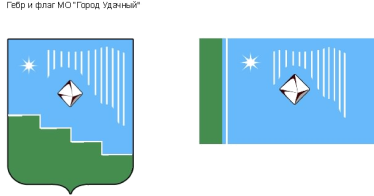 Факс: (41136) 5-03-70,  тел. (41136) 5-25-70;  E-mail: adm.udachny@mail.ru ПОСТАНОВЛЕНИЕОт «_18_»______05_______2022 г.                                                                               № ____407______О внесении изменений в постановление от 04.10.2021 № 582 «Об утверждении административного регламента предоставления администрацией муниципального образования«Город Удачный» Мирнинского района Республики Саха (Якутия)муниципальной услуги «Предоставление земельных участков,находящихся в муниципальной собственности, или государственнаясобственность на которые не разграничена и земельных участков, находящихся в частной собственности на территории муниципального образования«Город Удачный» Мирнинского района Республики Саха (Якутия), на торгах»В соответствии с пунктом 3 части 1 статьи 7 Федерального закона от 27.07.2010 № 210-ФЗ «Об организации предоставления государственных и муниципальных услуг»ПОСТАНОВЛЯЮ:1. Внести в приложение к постановлению от 04.10.2021 «Об утверждении административного регламента предоставления администрацией муниципального образования «Город Удачный» Мирнинского района Республики Саха (Якутия) муниципальной услуги «Предоставление земельных участков, находящихся в муниципальной собственности, или государственная собственность на которые не разграничена и земельных участков, находящихся в частной собственности на территории муниципального образования «Город Удачный» Мирнинского района Республики Саха (Якутия), на торгах», следующие изменения:1.1. Пункт 2.8.1. административного регламента администрации муниципального образования «Город Удачный» Мирнинского района Республики Саха (Якутия) по предоставлению муниципальной услуги «Предоставление земельных участков, находящихся в муниципальной собственности, или государственная собственность на которые не разграничена и земельных участков, находящихся в частной собственности на территории муниципального образования «Город Удачный» Мирнинского района Республики Саха (Якутия), на торгах» дополнить пунктом следующего содержания: «-осуществления действий, в том числе согласований, необходимых для получения муниципального услуги и связанных с обращением в иные государственные органы, органы местного самоуправления, организации, за исключением получения услуг и получения документов и информации, предоставляемых в результате предоставления таких услуг, включенных в перечни, указанные в части 1 статьи 9 Федерального закона от 27.07.2010 № 210-ФЗ «Об организации предоставления государственных и муниципальных услуг».2. 	Настоящее постановление подлежит официальному опубликованию (обнародованию) в порядке, установленном Уставом МО «Город Удачный». Ответственный за направление настоящего постановления для опубликования и размещения на официальном сайте МО «Город Удачный» и газете «Информационный Вестник» ведущий специалист по земельным отношениям (Гайфутдинова А.Т.).Настоящее постановление вступает в силу со дня его официального опубликования (обнародования).Контроль исполнения данного постановления возложить на и.о. заместителя главы администрации по экономике и финансам Щеглову В.А.Глава города					        	                    А.В. ПриходькоО внесении изменений в приложение к постановлению от 04.10.2021 № 582 «Об утверждении административного регламента предоставления администрацией муниципального образования«Город Удачный» Мирнинского района Республики Саха (Якутия)муниципальной услуги «Предоставление земельных участков,находящихся в муниципальной собственности, или государственнаясобственность на которые не разграничена и земельных участков, находящихся в частной собственности на территории муниципального образования«Город Удачный» Мирнинского района Республики Саха (Якутия), на торгах»ВИЗЫ:И.о. заместителя главы администрации      по экономике и финансам __________________________________________В.А. ЩегловаГлавный специалист имущественных иземельных отношений ________________________________________Н.Н. ХисматуллинаПравовой отдел________________________________________________И.В. Филиппова     Главный специалист по кадрам и муниципальной службе ________________________________________А.И. БарбарукИсполнитель: Ведущий специалист по земельным отношениям______________А.Т.Гайфутдинова